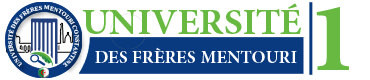 Département de MicrobiologieIntitulé de la matière : Interactions des Micro-organismesInteractions entre microorganismes et milieu physique
Ecologie des microorganismes dans les écosystèmes simples ou complexes (Exemple du sol).//Organisation spatiale de la communauté microbienne et biofilms. -Les bactéries viables non-cultivables (VBNC).
Interactions entre microorganismesSignaux et communication. Quorum sensing. //Interactions et dynamique des populations microbiennes. //Successions microbiennes: conséquences pour la biodégradation de composés organiques..
Interactions avec les organismes supérieurs-Les différents types d'interactions. Symbiose et parasitisme-Interactions micro-organismes/végétaux, processus de colonisation, impact écologique des OGM.Interactions microorganismes/animal et homme : flores digestives,  notion de réservoirs naturels (eau, sol, plantes).Génie Génétique : Description et propriétés des vecteurs de clonage.Etapes d’un clonage dans E. coli avec un plasmide : action des enzymes de restriction ; ligation ; transformation; sélection des transformants (gènes de résistance aux antibiotiques et –complémentation ; analyse des recombinants (extraction et purification de plasmides, analyse par électrophorèse et hybridation moléculaire).Amplification in vitro: P.C.R.Synthèse de protéines recombinantes (synthèse d’ADN complémentaire et vecteurs d’expression).Sujets d’actualités : thérapie génique ; OGM…